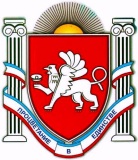 П О С Т А Н О В Л Е Н И Еот 29.08.2016 г. № 313г. ДжанкойОб утверждении муниципальной программы «Профилактика правонарушений, преступлений и обеспечение общественной безопасности на территории муниципального образования Джанкойский район Республики Крым на текущий финансовый 2016 год и плановый период 2017-2019 годы"В соответствии с Федеральным Законом от 25.07.2002 № 114-ФЗ                   «О противодействии экстремистской деятельности», Федеральным законом от 06.10.2003 № 131-ФЗ «Об общих принципах организации местного самоуправления в Российской Федерации», Законом Республики Крым от 21.08.2014 № 54-ЗРК «Об основах местного самоуправления в Республике Крым», подпунктом 1.1 пункта 1 протокола совета по вопросам безопасности, противодействия коррупции и экстремизму при полномочном представителе Президента Российской Федерации в Крымском федеральном округе от 19.11.2015 № А80-3692-П-15 «О разработке и принятии долгосрочных региональных программ профилактики правонарушений, преступлений и обеспечения общественной безопасности», Поручением Главы Республики Крым от 15.06.2016 № 01-62/167, Уставом муниципального образования Джанкойский район Республики Крым, постановлением администрации Джанкойского района от 27.02.2015 № 54 «Об утверждении Порядка разработки, реализации и оценки эффективности муниципальных программ муниципального образования Джанкойский район Республики Крым», постановлением администрации Джанкойского района Республики Крым               от 29  октября 2015 года   № 353  «Об   утверждении   Перечня    муниципальных программ муниципального образования Джанкойский район Республики     Крым»      (с изменениями,    утвержденными    постановлениями2администрации Джанкойского района Республики Крым от 26 ноября 2015 года № 388 «О внесении изменений в постановление администрации Джанкойского района от 29 октября 2015 года № 353», от 13 мая 2016 года № 145 «О внесении дополнений в Перечень муниципальных программ муниципального образования Джанкойский район Республики Крым», от 24 июня 2016 года      № 189 «О внесении дополнений в Перечень муниципальных программ муниципального образования Джанкойский район Республики Крым»,                     от 05 августа 2016 № 284 «О внесении дополнений в Перечень муниципальных программ муниципального образования Джанкойский район Республики Крым») и в целях дальнейшего формирования действенной системы профилактики преступлений и правонарушений на территории Джанкойского района, закрепления достигнутых результатов в обеспечении правопорядка и  безопасности граждан, повышения уровня общественной безопасности, результативности борьбы с преступностью администрация Джанкойского района п о с т а н о в л я е т:	1. Утвердить муниципальную программу «Профилактика правонарушений, преступлений и обеспечение общественной безопасности на территории муниципального образования Джанкойский район Республики Крым на текущий финансовый 2016 год и плановый период 2017-2019 годы» (далее Программа).	2. Определить заказчиком Программы администрацию Джанкойского района Республики Крым.	3. Финансирование мероприятий, предусмотренных Программой, осуществлять за счет средств местного бюджета с учетом объёмов и мероприятий, предусмотренных муниципальной программой.	4. Постановление вступает в силу со дня его официального обнародования на сайте администрации Джанкойского района Республики Крым (djankoiadm.ru).	5. Контроль за исполнением настоящего постановления оставляю за собой.Глава администрацииДжанкойского района								А.И. БочаровУТВЕРЖДЕНАпостановлением администрацииДжанкойского района                                                       от 29.08.2016 г. № 313МУНИЦИПАЛЬНАЯ ПРОГРАММА«ПРОФИЛАКТИКА ПРАВОНАРУШЕНИЙ, ПРЕСТУПЛЕНИЙ И ОБЕСПЕЧЕНИЯ ОБЩЕСТВЕННОЙ БЕЗОПАСНОСТИ НА ТЕРРИТОРИИ МУНИЦИПАЛЬНОГО ОБРАЗОВАНИЯ ДЖАНКОЙСКИЙ РАЙОН РЕСПУБЛИКИ КРЫМ НА ТЕКУЩИЙ ФИНАНСОВЫЙ 2016 ГОД И ПЛАНОВЫЙ ПЕРИОД 2017-2019 ГОДЫ»г. Джанкой2016СОДЕРЖАНИЕ	1. Паспорт муниципальной программы «Профилактика правонарушений, преступлений и обеспечения общественной безопасности на территории муниципального образования Джанкойский район Республики Крым на текущий финансовый 2016 год и плановый период 2017-2019 годы».	2.Описание целей и задач муниципальной программы, прогноз развития соответствующей сферы с учётом её реализации. 	3. Сроки и этапы реализации муниципальной программы.	4. Прогноз конечных результатов муниципальной программы.	5. Перечень основных мероприятий (мероприятий) муниципальной программы.	6. Финансовое обеспечение муниципальной программы.	7. Перечень и значения целевых индикаторов и показателей результатов муниципальной программы.	8. Методы управления рисками.Паспорт муниципальной программы «Профилактика правонарушений, преступлений и обеспечения общественной безопасности на территории муниципального образования Джанкойский район Республики Крым на текущий финансовый 2016 год и плановый период 2017-2019 годы»Описание целей и задач муниципальной программы, прогноз развития соответствующей сферы с учётом реализации комплексной муниципальной программы	Основной целью Программы является проведение единой государственной политики в сфере профилактики правонарушений и противодействия преступности. Создание условий для обеспечения безопасности населения и общественного правопорядка на территории муниципального образования Джанкойский район. Активизация работы по предупреждению и профилактике правонарушений (преступлений), совершаемых в общественных местах. Оптимизация работы по предупреждению и профилактике правонарушений (преступлений), совершаемых на улицах. Оптимизация работы по предупреждению правонарушений (преступлений) среди несовершеннолетних (в том числе среди учащихся общеобразовательных учреждений).	Криминогенная обстановка в Джанкойском районе порождает целый ряд противоречивых причин и тенденций, большинство из которых имеют социально-экономические, нравственные, правовые и организационные корни. Не способствует стабилизации криминогенной обстановки злоупотребление психоактивными веществами, среди которых преобладают алкоголь и его суррогаты, наркотические средства и психотропные вещества.
          Значительное влияние на состояние преступности оказывают факторы, связанные с социально-экономическим и нравственным состоянием общества.
Преступления, совершаемые на улицах и в других общественных местах, наиболее негативно формируют общественное мнение об уровне защищенности от преступных посягательств. Среди главных причин распространения преступности называются безработица, материальное неблагополучие и недостойный уровень жизни, падение общественной морали, распространение наркомании.
           В муниципальном образовании Джанкойский район ведется целенаправленная работа по повышению безопасности граждан. В первую очередь, это относится к предупреждению террористической деятельности, профилактике правонарушений. При этом одними усилиями правоохранительных органов данную проблему, принявшую характер растущей угрозы для безопасности жителей района, не решить. Нужна комплексная система профилактической работы, нацеленная на преодоление распространения правонарушений среди населения, активное привлечение граждан к охране общественного порядка, правовое воспитание молодежи, в том числе и через молодежные организации, участвующие в охране общественного порядка. 
          В целях эффективного решения задач по профилактике правонарушений, обеспечению личной и имущественной безопасности граждан, охране общественного правопорядка необходимо объединение усилий и координация действий правоохранительных органов и заинтересованных ведомств. Для этого требуется программно-целевой подход, сосредоточение усилий на приоритетных направлениях профилактики правонарушений, проведение ряда организационных мероприятий, а также финансовая поддержка со стороны муниципального образования Джанкойский район.Сроки и этапы реализации муниципальной программыДанная программа рассчитана сроком на четыре года с 2016 по 2019, в четыре этапа, каждый из которых равен одному году, с последующим принятием после 2019 года новой программы, учитывая новые реалии и требования к общественной безопасности. Прогноз конечных результатов муниципальной программыРеализация программы позволит обеспечить к концу 2019 года:- сокращение общего количества зарегистрированных преступлений на 3,0%;- сокращение доли преступлений, совершенных несовершеннолетними или при их соучастии, в общем числе зарегистрированных преступлений, в том числе: 2017г. – на 6,0%, 2018г. – на 12,0%, 2019 г. – на 18,0%;- снижение удельного веса преступлений, совершенных в состоянии алкогольного опьянения к 2018г. на 30,0%;- снижение удельного веса преступлений, совершенных в состоянии наркотического опьянения к 2018г. на 40,0%.Информация об основных мероприятиях (мероприятиях) муниципальной программы «Профилактика правонарушений, преступлений и обеспечения общественной безопасности на территории муниципального образования Джанкойский район Республики Крым на текущий финансовый 2016 год и плановый период 2017-2019 годы».Таблица № 1Финансовое обеспечение реализации муниципальной программы «Профилактика правонарушений, преступлений и обеспечения общественной безопасности на территории муниципального образования Джанкойский район Республики Крым на текущий финансовый 2016 год и плановый период 2017-2019 годы».	Таблица № 2 	Финансирование Программы осуществляется из бюджета муниципального образования Джанкойский район Республики Крым. 	В ходе реализации Программы перечень программных мероприятий может корректироваться, изменяться и дополняться по решению заказчика Программы. Под каждое мероприятие Программы разрабатывается контракт, который заключается с исполнителем, победившем в конкурсе. Сведения о показателях (индикаторах) муниципальной программы « Профилактика правонарушений, преступлений и обеспечения общественной безопасности на территории муниципального образования Джанкойский район Республики Крым на 2017-2019 годы»Таблица № 3 8. Методы управления рисками   В рамках реализации Программы могут быть выделены следующие риски её реализации:      - правовые риски (изменение федерального и республиканского законодательства,         длительность формирования нормативно-правовой базы, необходимой для        эффективной реализации Программы) могут привести к существенному изменению        условий реализации мероприятий Программы;      - административные риски (неэффективное управление реализацией Программы,         низкая эффективность взаимодействия заинтересованных сторон) могут повлечь за         собой невыполнение цели и задач Программы, снижение эффективности         использования ресурсов и качества выполнения мероприятий Программы;    - кадровые риски обусловлены определѐнным дефицитом высококвалифицированных кадров в сфере гражданской обороны, что снижает эффективность и качество предоставляемых ими услуг. Снижение влияния данной группы рисков предполагается посредством обеспечения притока высококвалифицированных кадров и переподготовки (повышения квалификации) имеющихся специалистов._______________Таблица № 1Информация об основных мероприятиях (мероприятиях) муниципальной программы «Профилактика правонарушений, преступлений и обеспечения общественной безопасности на территории муниципального образования Джанкойский район Республики Крым на текущий финансовый 2016 год и плановый период 2017-2019 годы»Таблица № 2.Финансовое обеспечение реализации муниципальной программы «Профилактика правонарушений, преступлений и обеспечения общественной безопасности на территории муниципального образования Джанкойский район Республики Крым на текущий финансовый 2016 год и плановый период 2017-2019 годы» (тыс. руб.)Примечание: Прочие мероприятия муниципальной программы не требуют финансированияРЕСПУБЛИКА КРЫМАДМИНИСТРАЦИЯ ДЖАНКОЙСКОГО РАЙОНААДМIНIСТРАЦIЯ ДЖАНКОЙСЬКОГО РАЙОНУ РЕСПУБЛІКИ КРИМКЪЫРЫМ ДЖУМХУРИЕТИ ДЖАНКОЙ БОЛЮГИНИНЪ ИДАРЕСИНаименование программыНаименование программы«Профилактика правонарушений, преступлений и обеспечения общественной безопасности на территории муниципального образования Джанкойский район Республики Крым на текущий финансовый 2016 год и плановый период 2017-2019 годы».Основание для разработки ПрограммыОснование для разработки ПрограммыПоручение Главы Республики Крым от 5.06.2016г.    № 01-62/167Заказчик программыЗаказчик программыАдминистрация Джанкойского районаРазработчик программы(ответственный исполнитель)Разработчик программы(ответственный исполнитель)Отдел по вопросам чрезвычайных ситуаций, гражданской обороны и профилактики терроризма администрации Джанкойского районаСоисполнители муниципальной программыСоисполнители муниципальной программы- управление образования, молодежи и спорта администрации Джанкойского района;- отдел по делам несовершеннолетних и защите прав детей администрации Джанкойского района;-межмуниципальный отдел МВД Российской Федерации «Джанкойский»;- отдел в г. Джанкое УФСБ России по РК и                       г. Севастополю;-6 ПСО ФСП по Республике Крым;-линейный отдел полиции № 2 на станции г. Джанкой;Главный исполнитель программыГлавный исполнитель программыАдминистрация Джанкойского районаЦели муниципальной программыЦели муниципальной программы- повышение уровня общественной безопасности;- предупреждение правонарушений среди различных групп населения, прежде всего молодежи в Джанкойском районе;- обеспечить нормативно-правовое регулирование профилактики правонарушений.Задачи муниципальной программы Задачи муниципальной программы -обеспечение безопасных условий жизнедеятельности населения на территории Джанкойского района.- проведение мероприятий по профилактике правонарушений в молодежной среде, защита жизни и здоровья детей; профилактика безнадзорности несовершеннолетних; пропаганда и привитие навыков здорового образа жизни; создание эффективной системы социальной поддержки детей и подростков группы риска,      направленной на решение проблем детской и подростковой безнадзорности и преступности; организация профилактической работы по предупреждению правонарушений подростков-оптимизация работы по предупреждению и профилактике правонарушений (преступлений), совершаемых на улицах;- совершенствование уровня нормативно правовой базы по профилактике правонарушений.Конечные результаты муниципальной программыКонечные результаты муниципальной программы- создание эффективной системы правовых, организационных и идеологических механизмов профилактики правонарушений, преступлений;- координация мероприятий, профилактических мер, направленных на противодействие правонарушений, преступлений в общеобразовательных учреждениях района;                                          - информирование населения о способах и средствах правомерной защиты о преступных и иных посягательствах обеспечит готовность учащихся, граждан к действиям при угрозе возникновения правонарушений, преступлений;- распространение опыта проведения просветительских и информационных мероприятий в учреждениях образования, культуры и спорта Джанкойского района;- возможность вести мониторинг ситуации относительно правил поведения в общественных местах позволит предупредить и уменьшить общее количество преступлений и правонарушений;- выполнение мероприятий по профилактике и предупреждению правонарушений повысит уровень воспитания и формирования здоровых общечеловеческих качеств у населения;- создание библиотечек юридической литературы в сельских библиотеках;- организация мероприятий по совершенствованию правового воспитания молодежи повысит уровень воспитания и формирования здоровых общечеловеческих качеств у молодёжи;- проведение районных спартакиад, эстафет, дружеских встреч среди детей, состоящих на разных видах профилактического учета, повысит уровень воспитания и формирования здоровых общечеловеческих качеств у подростков.Целевые индикаторы муниципальной программыЦелевые индикаторы муниципальной программы- провести профилактическую работу со 100% населения района в возрасте от 7 до 18 лет;- создать системы предупреждения преступлений и правонарушений на 40 объектах районаЭтапы и сроки реализации муниципальной программыЭтапы и сроки реализации муниципальной программыЧетыре этапа, три из них равны одному году. Срок реализации программы четыре года с 2016 по 2019 годы.Финансовое обеспечение муниципальной программы с указанием источниковФинансовое обеспечение муниципальной программы с указанием источников- федеральный бюджет – в случае участия муниципалитета в государственных программах по вопросам общественной безопасности;- бюджет Республики Крым - в случае участия муниципалитета в республиканских программах по вопросам общественной безопасности;- бюджет муниципального образования Джанкойский район Республики Крым№ п/пНомер и
наименование
основного
мероприятия и
мероприятияОтветственный
исполнительСрокСрокОжидаемый
непосредственный
результат (краткое
описание и его значение)Последствия не реализации
муниципальной целевой
программы, основного мероприятияСвязь с показателями
результатов
государственной программы
(подпрограммы) - № показателя№ п/пНомер и
наименование
основного
мероприятия и
мероприятияОтветственный
исполнительначала реализацииокончания реализацииОжидаемый
непосредственный
результат (краткое
описание и его значение)Последствия не реализации
муниципальной целевой
программы, основного мероприятияСвязь с показателями
результатов
государственной программы
(подпрограммы) - № показателя12345678Цель 1Повышение уровня общественной безопасностиПовышение уровня общественной безопасностиПовышение уровня общественной безопасностиПовышение уровня общественной безопасностиПовышение уровня общественной безопасностиПовышение уровня общественной безопасностиЗадача 1Обеспечение безопасных условий жизнедеятельности населения на территории Джанкойского районаОбеспечение безопасных условий жизнедеятельности населения на территории Джанкойского районаОбеспечение безопасных условий жизнедеятельности населения на территории Джанкойского районаОбеспечение безопасных условий жизнедеятельности населения на территории Джанкойского районаОбеспечение безопасных условий жизнедеятельности населения на территории Джанкойского районаОбеспечение безопасных условий жизнедеятельности населения на территории Джанкойского района1.Основное мероприятие 1 Разработка и осуществление комплекса мероприятий по предупреждению и профилактике правонарушений (преступлений)АдминистрацияДжанкойского района, МО МВД России «Джанкойский», главы администраций сельских поселенийАвгуст2016 годаДекабрь 2019 годаСоздание эффективной системы правовых, организационных и идеологических механизмов профилактики правонарушений, преступленийОтсутствие системы повышает шансы совершения правонарушений (преступлений) на территории районаМероприятие 1.1Установка арочных металлодетекторов  в общеобразовательных учреждениях районаУправление образования, молодёжи и спорта администрации Джанкойского районаЯнварь2017 годаДекабрь 2019 годаКоординация мероприятий, профилактических мер, направленных на противодействие правонарушений, преступлений в общеобразовательных учреждениях районаНе выполнение данного мероприятия может повлечь совершение преступления злоумышленником с использованием огнестрельного оружияМероприятие 1.2 Проведение заседаний Межведомственной комиссии по профилактике правонарушений в Джанкойском районе Республики Крым»АдминистрацияДжанкойского района Республики КрымАвгуст2016 годаДекабрь 2019 годаЗаседания комиссии обеспечивают реализацию политики государства в отношении профилактики правонарушений, преступлений и обеспечению общественной безопасностиНе выполнение данного мероприятия не позволить координировать работу заинтересованных в данном направлении структур Мероприятие 1.3 Информирование населения о способах и средствах правомерной защиты о преступных и иных посягательств, пределах необходимой обороны путем организации разъяснительной работы с использованием возможностей местной печати, радио и телевидения, сетей ИнтернетОтдел по вопросам ЧС, ГО и профилактики терроризма администрации Джанкойского района, МО МВД России «Джанкойский», главы администраций сельских поселенийАвгуст2016 годаДекабрь 2019 годаИнформирование населения о способах и средствах правомерной защиты о преступных и иных посягательств обеспечит готовность учащихся, граждан к действиям при угрозе возникновения правонарушений, преступлений Отсутствие знаний о способах и средствах правомерной защиты от преступных и иных посягательств создаст угрозу жизни и здоровью гражданМероприятие 1.4Проведение среди учащихся общеобразовательных учреждений комплексных профилактических мероприятий «Пешеход», «Скорость», «Обгон», «Автобус!», «Внимание, дети!» по обеспечению безопасных условий движения автотранспорта и пешеходов.МО МВД России «Джанкойский»;Управление образования, молодёжи и спорта администрации;Отдел по делам несовершеннолетних и защите их прав Администрации сельских поселенийАвгуст2016 годаДекабрь 2019 годаСистематическое и регулярное проведение профилактических мероприятий позволит пробудить бдительность и дать необходимый опыт и знания для принятия правильных решений и осуществления правильных действийНе проведение комплексных профилактических мероприятий «Пешеход», «Скорость», «Обгон», «Автобус!», «Внимание, дети!» не позволит учащимся свободно ориентироваться как в автобусном транспорте так и при пересечении дорожного полотнаЦель 2Предупреждение правонарушений среди различных групп населения, прежде всего молодежи в Джанкойском районеПредупреждение правонарушений среди различных групп населения, прежде всего молодежи в Джанкойском районеПредупреждение правонарушений среди различных групп населения, прежде всего молодежи в Джанкойском районеПредупреждение правонарушений среди различных групп населения, прежде всего молодежи в Джанкойском районеПредупреждение правонарушений среди различных групп населения, прежде всего молодежи в Джанкойском районеПредупреждение правонарушений среди различных групп населения, прежде всего молодежи в Джанкойском районеЗадача 2Проведение мероприятий по профилактике правонарушений в молодежной среде, защита жизни и здоровья детей; профилактика безнадзорности несовершеннолетних; пропаганда и привитие навыков здорового образа жизни; создание эффективной системы социальной поддержки детей и подростков группы риска,      направленной на решение проблем детской и подростковой безнадзорности и преступности; организация профилактической работы по предупреждению правонарушений подростковПроведение мероприятий по профилактике правонарушений в молодежной среде, защита жизни и здоровья детей; профилактика безнадзорности несовершеннолетних; пропаганда и привитие навыков здорового образа жизни; создание эффективной системы социальной поддержки детей и подростков группы риска,      направленной на решение проблем детской и подростковой безнадзорности и преступности; организация профилактической работы по предупреждению правонарушений подростковПроведение мероприятий по профилактике правонарушений в молодежной среде, защита жизни и здоровья детей; профилактика безнадзорности несовершеннолетних; пропаганда и привитие навыков здорового образа жизни; создание эффективной системы социальной поддержки детей и подростков группы риска,      направленной на решение проблем детской и подростковой безнадзорности и преступности; организация профилактической работы по предупреждению правонарушений подростковПроведение мероприятий по профилактике правонарушений в молодежной среде, защита жизни и здоровья детей; профилактика безнадзорности несовершеннолетних; пропаганда и привитие навыков здорового образа жизни; создание эффективной системы социальной поддержки детей и подростков группы риска,      направленной на решение проблем детской и подростковой безнадзорности и преступности; организация профилактической работы по предупреждению правонарушений подростковПроведение мероприятий по профилактике правонарушений в молодежной среде, защита жизни и здоровья детей; профилактика безнадзорности несовершеннолетних; пропаганда и привитие навыков здорового образа жизни; создание эффективной системы социальной поддержки детей и подростков группы риска,      направленной на решение проблем детской и подростковой безнадзорности и преступности; организация профилактической работы по предупреждению правонарушений подростковПроведение мероприятий по профилактике правонарушений в молодежной среде, защита жизни и здоровья детей; профилактика безнадзорности несовершеннолетних; пропаганда и привитие навыков здорового образа жизни; создание эффективной системы социальной поддержки детей и подростков группы риска,      направленной на решение проблем детской и подростковой безнадзорности и преступности; организация профилактической работы по предупреждению правонарушений подростков2.Основное мероприятие 2«Усиление борьбы против пьянства, алкоголизма, наркомании и правонарушений на этой почве, в том числе среди несовершеннолетних и молодёжи»МО МВД России «Джанкойский»;Управление образования, молодёжи и спорта админис;Сектор по делам несовершеннолетних и защите их прав администрации;Администрации сельских поселений;Август2016 годаДекабрь 2019 годаУсиление борьбы против пьянства, алкоголизма, наркомании и правонарушений на этой почве, в том числе среди несовершеннолетних и молодёжи в целом позволит сократить уровень преступности на фоне наркотических и отравляющих веществНе выполнение мероприятия повысит угрозу правонарушений и преступлений, противодействовать вовлечению  в преступную деятельность несовершеннолетних и подростковМероприятие 2.1Организация работы по выявлению фактов изготовления и реализации нелегальной алкогольной продукции, нарушений правил розничной торговли спиртными напитками, усилению борьбы с самогоноварением в рамках межведомственных операций «Алкоголь» и «Суррогат»МО МВД России «Джанкойский»;Администрации сельских поселенийАвгуст2016 годаДекабрь 2019 годаПроведение межведомственных операций «Алкоголь» и «Суррогат» по выявлению фактов изготовления и реализации нелегальной алкогольной продукции снизит общий рост преступности на фоне алкогольного опьяненияНе выполнение межведомственных операций «Алкоголь» и «Суррогат» по выявлению фактов изготовления и реализации нелегальной алкогольной продукции повысит общий рост преступности на фоне алкогольного опьянения в Джанкойском районеМероприятие 2.2Организация контроля за соблюдением правопорядка на дискотеках, в сельских клубах и Домах культурыМО МВД России «Джанкойский»;Управление образования и молодёжи администрации;Отдел по делам несовершеннолетних и защите их прав администрации;Отдел по вопросам культуры и межнациональных отношений администрации;Администрации сельских поселенийАвгуст2016 годаДекабрь 2019 годаВозможность вести мониторинг ситуации относительно правил  поведения в общественных местах позволит предупредить и уменьшить общее количество преступлений и правонарушенийВозможность снизить уровень правонарушений в общественных местахМероприятие 2.3Проведение уроков и мероприятий для учащихся с использованием видеоматериалов «Мы  в  ответе  за  свои  поступки» и др. киносеансов с тематикой по профилактике  токсикомании, алкоголизма и табакокуренияУправление образования, молодежи и спорта администрации Джанкойского районаАвгуст2016 годаДекабрь 2019 годаПроведение уроков и мероприятий для учащихся с использованием видеоматериалов  позволит формировать у молодежи нетерпимость к любым проявлениям правонарушений и преступлений Не выполнение мероприятия по проведению уроков для учащихся с использованием видеоматериалов  не даст позитивного эффекта в отношении профилактики правонарушений и преступлений на фоне алкогольного опьяненияМероприятие 2.4Разработка нормативных правовых актов, регулирующих вопросы профилактики безнадзорности, беспризорности, токсикомании, алкоголизма, правонарушений и суицидов несовершеннолетних, защите их правУправление образования, молодежи и спорта администрации, Отдел по делам несовершеннолетних и защите их прав администрации.Август2016 годаДекабрь 2019 годаРазработка нормативных правовых актов, регулирующих вопросы профилактики безнадзорности, беспризорности, токсикомании, алкоголизма, правонарушений сориентирует работу органов местного самоуправления в требуемом направлении Не выполнение мероприятия может стать причиной повышения уровня роста преступлений на территории Джанкойского районаМероприятие 2.5Проведение рейдов в местах концентрации подростковМО МВД России «Джанкойский»;Управление образования и молодёжи администрации;Отдел по делам несовершеннолетних и защите их прав администрации;Администрации сельских поселений;МБУК «Районная централизованная клубная система»Август2016 годаДекабрь 2019 годаВозможность вести мониторинг ситуации в местах концентрации подростков позволит предупредить и уменьшить общее количество преступлений и правонарушенийНе выполнение мероприятия не позволит предупредить возникновение преступленияЦель 3Обеспечить    нормативное    правовое  регулирование профилактики правонарушений Обеспечить    нормативное    правовое  регулирование профилактики правонарушений Обеспечить    нормативное    правовое  регулирование профилактики правонарушений Обеспечить    нормативное    правовое  регулирование профилактики правонарушений Обеспечить    нормативное    правовое  регулирование профилактики правонарушений Обеспечить    нормативное    правовое  регулирование профилактики правонарушений Задача 3Совершенствование уровня нормативно правовой базы по профилактике правонарушенийСовершенствование уровня нормативно правовой базы по профилактике правонарушенийСовершенствование уровня нормативно правовой базы по профилактике правонарушенийСовершенствование уровня нормативно правовой базы по профилактике правонарушенийСовершенствование уровня нормативно правовой базы по профилактике правонарушенийСовершенствование уровня нормативно правовой базы по профилактике правонарушенийОсновное мероприятие 3«Повышение уровня правовых знаний»Управление образования, молодёжи и спорта администрации;Отдел по делам несовершеннолетних и защите их прав администрации;Администрации сельских поселений;МБУК «Районная централизованная клубная система», руководители предприятий, учреждений, организацийАвгуст2016 годаДекабрь 2019 годаВыполнение мероприятий по профилактике и предупреждению правонарушений повышает уровень воспитания и формирования здоровых общечеловеческих качеств у населенияПри несоблюдении мер по реализации политики в области профилактики правонарушений возникает угроза совершения преступленийМероприятие 3.1Создание библиотечек юридической литературы в сельских библиотекахАдминистрации сельских поселений;МБУК «Районная централизованная клубная система»Август2016 годаДекабрь 2019 годаСоздание библиотечек юридической литературы в сельских библиотеках даст возможность повысить уровень знаний различных слоёв населения Джанкойского района в области предупреждения правонарушений Не выполнение мероприятия не позволит повысить уровень знаний различных слоёв населения Джанкойского района в области предупреждения правонарушенийМероприятие 3.2Организация мероприятий по совершенствованию правового воспитания молодежи (проведение совещаний, семинаров и др.)Управление образования, молодёжи и спорта администрации;Отдел по делам несовершеннолетних и защите их прав администрации;Администрации сельских поселений;Август2016 годаДекабрь 2019 годаОрганизация мероприятий по совершенствованию правового воспитания молодежи повысит уровень воспитания и формирования здоровых общечеловеческих качеств у молодёжи Не проведение совещаний, семинаров в области профилактики правонарушений негативно отразится на формировании личностных качеств у гражданина РФМероприятие 3.3Размещение информации о состоянии работы по профилактике правонарушений и преступлений в  общеобразовательных учреждениях района в СМИ с целью просвещения населенияУправление образования, молодёжи и спорта администрации;Администрации сельских поселений;Январь2017 годаДекабрь 2019 годаРазмещение информации о состоянии работы по профилактике правонарушений и преступлений в  общеобразовательных учреждениях района повысит информирование населения в данном направленииНе доведение информации до населения о состоянии работы по профилактике правонарушений и преступлений не позволит информировать граждан о текущем состоянии дел в этой сфереМероприятие 3.4Проведение районных Спартакиад, эстафет, дружеских встреч среди детей, состоящих на разных видах профилактического учетаУправление образования, молодёжи и спорта администрации;Администрации сельских поселений;Январь2017 годаДекабрь 2019 годаПроведение районных спартакиад, эстафет, дружеских встреч среди детей, состоящих на разных видах профилактического учета повысит уровень воспитания и формирования здоровых общечеловеческих качеств у подростковНе выполнение мероприятия не позволит повысит уровень воспитания и формирования здоровых общечеловеческих качеств у подростковМероприятие 3.5Приобретение учебно-наглядного, демонстрационного пособия для общеобразовательных учреждений по профилактике правонарушений и формированию правового сознания  Управление образования, молодёжи и спорта администрацииЯнварь2017 годаДекабрь 2019 годаПриобретение учебно-наглядного, демонстрационного пособия по профилактике правонарушений  даст возможность педагогическому составу общеобразовательных учреждений в необходимом объеме доводить вышеуказанную информацию к формирующемуся сознанию молодёжиНе выполнение мероприятия не позволит педагогическому составу общеобразовательных учреждений в необходимом объеме доводить вышеуказанную информацию к формирующемуся сознанию молодёжиМероприятие 3.6Правовое просвещение родителей по профилактике безнадзорности и правонарушений среди несовершеннолетних (приобретение и распространение буклетов, памяток, плакатов)Управление образования, молодёжи и спорта администрацииЯнварь2017 годаДекабрь 2019 годаПравовое просвещение родителей даст возможность влиять на формирующееся сознание молодёжи внутри семьиНе выполнение мероприятия не даст возможность влиять на формирующееся сознание молодёжи внутри семьиСтатусНаименование муниципальной программы, подпрограммы муниципальной программы, основных мероприятий и мероприятийОтветственный 
исполнитель, 
соисполнителиКод бюджетной 
классификацииКод бюджетной 
классификацииКод бюджетной 
классификацииКод бюджетной 
классификацииКод бюджетной 
классификацииКод бюджетной 
классификацииКод бюджетной 
классификацииРасходы 
(тыс. руб.), годыРасходы 
(тыс. руб.), годыРасходы 
(тыс. руб.), годыРасходы 
(тыс. руб.), годыРасходы 
(тыс. руб.), годыРасходы 
(тыс. руб.), годыРасходы 
(тыс. руб.), годыРасходы 
(тыс. руб.), годыРасходы 
(тыс. руб.), годыСтатусНаименование муниципальной программы, подпрограммы муниципальной программы, основных мероприятий и мероприятийОтветственный 
исполнитель, 
соисполнителиГРБСРз
ПрЦСРЦСРЦСРВРВРтекущий
годтекущий
годпервый
год
планового
периодапервый
год
планового
периодавторой
год
планового
периодавторой
год
планового
периодатретий
год
планового
периодатретий
год
планового
периодатретий
год
планового
периода12345677788991010111111Муниципальная
программа«Профилактика правонарушений, преступлений и обеспечения общественной безопасности на территории муниципального образования Джанкойский район Республики Крым на текущий финансовый 2016 год и плановый период 2017-2019 годы»Всего--1513,01513,01599,01599,01285,01285,01285,0Муниципальная
программа«Профилактика правонарушений, преступлений и обеспечения общественной безопасности на территории муниципального образования Джанкойский район Республики Крым на текущий финансовый 2016 год и плановый период 2017-2019 годы»Ответственный    
исполнитель      
муниципальной 
программы: управление образования, молодежи и спорта администрации Джанкойского районаОсновное мероприятие 1Разработка и осуществление комплекса мероприятий по предупреждению и профилактике правонарушений (преступлений)Основное мероприятие 1Разработка и осуществление комплекса мероприятий по предупреждению и профилактике правонарушений (преступлений)Основное мероприятие 1Разработка и осуществление комплекса мероприятий по предупреждению и профилактике правонарушений (преступлений)Основное мероприятие 1Разработка и осуществление комплекса мероприятий по предупреждению и профилактике правонарушений (преступлений)Основное мероприятие 1Разработка и осуществление комплекса мероприятий по предупреждению и профилактике правонарушений (преступлений)Основное мероприятие 1Разработка и осуществление комплекса мероприятий по предупреждению и профилактике правонарушений (преступлений)Основное мероприятие 1Разработка и осуществление комплекса мероприятий по предупреждению и профилактике правонарушений (преступлений)Основное мероприятие 1Разработка и осуществление комплекса мероприятий по предупреждению и профилактике правонарушений (преступлений)Основное мероприятие 1Разработка и осуществление комплекса мероприятий по предупреждению и профилактике правонарушений (преступлений)Основное мероприятие 1Разработка и осуществление комплекса мероприятий по предупреждению и профилактике правонарушений (преступлений)Основное мероприятие 1Разработка и осуществление комплекса мероприятий по предупреждению и профилактике правонарушений (преступлений)Основное мероприятие 1Разработка и осуществление комплекса мероприятий по предупреждению и профилактике правонарушений (преступлений)Основное мероприятие 1Разработка и осуществление комплекса мероприятий по предупреждению и профилактике правонарушений (преступлений)Основное мероприятие 1Разработка и осуществление комплекса мероприятий по предупреждению и профилактике правонарушений (преступлений)Основное мероприятие 1Разработка и осуществление комплекса мероприятий по предупреждению и профилактике правонарушений (преступлений)Основное мероприятие 1Разработка и осуществление комплекса мероприятий по предупреждению и профилактике правонарушений (преступлений)Основное мероприятие 1Разработка и осуществление комплекса мероприятий по предупреждению и профилактике правонарушений (преступлений)Мероприя-тие 1.1.Установка арочных металлодетекторов  в общеобразовательных учреждениях районаОтветственныйисполнительмероприятия: Управление образования, молодежи и спорта администрации Джанкойского района 90403141000120070244244244--1200,01200,01200,01200,0800,0800,0800,0Основное мероприятие 3Повышение уровня правовых знанийОсновное мероприятие 3Повышение уровня правовых знанийОсновное мероприятие 3Повышение уровня правовых знанийОсновное мероприятие 3Повышение уровня правовых знанийОсновное мероприятие 3Повышение уровня правовых знанийОсновное мероприятие 3Повышение уровня правовых знанийОсновное мероприятие 3Повышение уровня правовых знанийОсновное мероприятие 3Повышение уровня правовых знанийОсновное мероприятие 3Повышение уровня правовых знанийОсновное мероприятие 3Повышение уровня правовых знанийОсновное мероприятие 3Повышение уровня правовых знанийОсновное мероприятие 3Повышение уровня правовых знанийОсновное мероприятие 3Повышение уровня правовых знанийОсновное мероприятие 3Повышение уровня правовых знанийОсновное мероприятие 3Повышение уровня правовых знанийОсновное мероприятие 3Повышение уровня правовых знанийОсновное мероприятие 3Повышение уровня правовых знанийМероприя-тие 3.3Размещение информации о состоянии работы по профилактике правонарушений и преступлений в  общеобразовательных учреждениях района в СМИ с целью просвещения населенияОтветственныйисполнительмероприятия: Управление образования, молодежи и спорта администрации Джанкойского района 90403141000320080244244244--3,03,04,04,05,05,05,0Мероприя-тие 3.4Проведение районных Спартакиад, эстафет, дружеских встреч среди детей, состоящих на разных видах профилактического учетаОтветственныйисполнительмероприятия: Управление образования, молодежи и спорта администрации Джанкойского района 90403141000320090244244244--30,030,035,035,040,040,040,0Мероприя-тие 3.5Приобретение учебно-наглядного, демонстрационного пособия для общеобразовательных учреждений по профилактике правонарушений и формированию правового сознания  Ответственныйисполнительмероприятия: Управление образования, молодежи и спорта администрации Джанкойского района90403141000320100244244244--200,0200,0240,0240,0280,0280,0280,0Мероприя-тие 3.6Правовое просвещение родителей по профилактике безнадзорности и правонарушений среди несовершеннолетних (приобретение и распространение буклетов, памяток, плакатов)Ответственныйисполнительмероприятия: Управление образования, молодежи и спорта администрации Джанкойского района90403141000320110244244244--80,080,0120,0120,0160,0160,0160,0